Τιμές – Προκαταβολή - Εξόφληση: Η τιμολογιακή πολιτική εξαρτάται από τον χρόνο κράτησης ή/και τις πληρότητες. Συνήθως όσο πιο πολύ γεμίζει μια κρουαζιέρα τόσο αυξάνεται η τιμή. Υπάρχουν όμως και περιπτώσεις προσφορών τον τελευταίο μήνα αν υπάρχουν κενά. Όταν δώσετε προκαταβολή για μια κρουαζιέρα αυτόματα κλειδώνεται η τιμή σας που σημαίνει ότι είτε ανέβει  είτε χαμηλώσει  εσείς θα ταξιδέψετε με την τιμή που γνωρίζατε και για την οποία δώσατε προκαταβολή ή/και εξόφληση. Η τελική απόφαση είναι δική σας!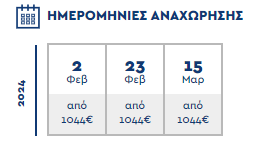 Ημερομηνίες Αναχωρήσεων: Φεβρουάριος: 2, 23 Μάρτιος: 15  ΗΜΕΡΑΛΙΜΑΝΙΑΦΙΞΗΑΦΙΞΗΑΝΑΧΩΡΗΣΗΠΑΡΑΣΚΕΥΗΑθήνα (Πειραιάς), ΕλλάδαΑθήνα (Πειραιάς), Ελλάδα17:00ΣΑΒΒΑΤΟΕν ΠλωΕν ΠλωΚΥΡΙΑΚΗΧάιφα, ΙσραήλΧάιφα, Ισραήλ08: 3017:00 ΔΕΥΤΕΡΑΑσντόντ, ΙσραήλΑσντόντ, Ισραήλ     08:00ΤΡΙΤΗΑσντόντ, ΙσραήλΑσντόντ, Ισραήλ      22:00ΤΕΤΑΡΤΗΕν ΠλωΕν ΠλωΠΕΜΠΤΗΑλεξάνδρεια, Αίγυπτος Αλεξάνδρεια, Αίγυπτος      02:00      18:00 ΠΑΡΑΣΚΕΥΗΑλεξάνδρεια, ΑίγυπτοςΑλεξάνδρεια, Αίγυπτος            22:00 ΣΑΒΒΑΤΟΕν Πλω Εν Πλω ΚΥΡΙΑΚΗΑθήνα (Πειραιάς), ΕλλάδαΑθήνα (Πειραιάς), Ελλάδα06:00 ΔΕΥΤΕΡΑΑθήνα (Πειραιάς), ΕλλάδαΑθήνα (Πειραιάς), Ελλάδα